三軍總醫院基隆分院附設民眾診療服務處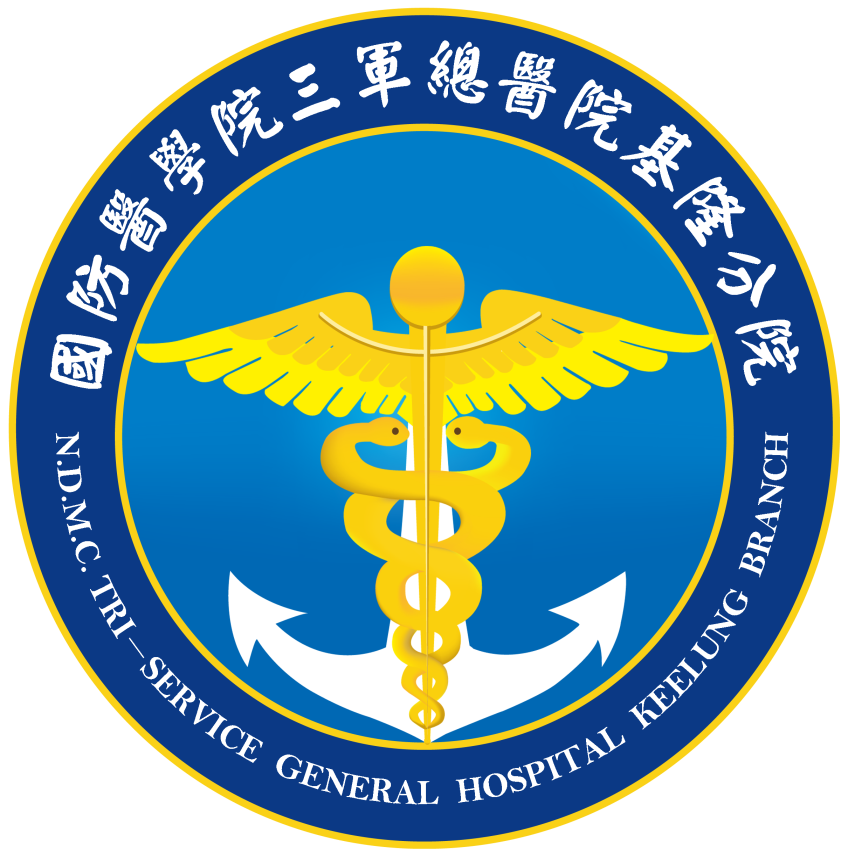 申 請 各 類 醫 療 相 關 文 件作 業 須 知制定單位：病歷室中華民國一0九年六月五日修訂三軍總院基隆分院附設民眾診療服務處申 請 各 類 醫 療 相 關 文 件 作 業 須 知壹、診斷證明一、申請人及所需證件
（一）死亡證明書：
申請人必須為其配偶、直系親屬、旁系親屬或法定代理人，並應出示死者及申請人之身分證(雙證件)或戶口名簿，以便核對。
（二）出生證明書：
申請人必須為其配偶、直系親屬、旁系親屬或法定代理人，並應出示申請人、產婦及 其配偶之身分證(雙證件)或戶口名簿，以便核對。
（三）其餘證明：1.申請人必須為本人或其配偶、直系親屬、旁系親屬、姻親等或法定代理人或持委託書 者。
2.本人申請時，請出示身分證(雙證件)，以便核對。
3.配偶、直系親屬、旁系親屬、姻親等或法定代理人代為申請時，必須同時出示下列三 項證件，始可申請：
（1）病人身分證(雙證件)正本（兒童請用戶口名簿）。
（2）申請人身分證(雙證件)正本。
（3）提出申請人與病人關係之證明文件並出具病人親自簽署之委託書。
（若為意識昏迷或無法為同意表示之病人，其委託書可依序由其配偶、直系親屬、旁系親屬、姻親等或法定代理人為之）
4.若為持當事人委託書者，非項次1.所列親屬關係者，需由承辦人或門診醫師以電話向 本人確認屬實，始可准予憑辦。
二、申請方式
（一）門急診或住院時：
門、急診病人於醫師診察時，請向醫師說明申請用途，可於就醫時一併完成；住院病人請於出院前向病房護理站申請。
（二）離院後，欲申請者：◆門診申請1.請到門診掛號處掛原診治醫師。
2.醫師診療時，向醫師說明申請用途，由醫師開具診斷書。
3.持繳費通知書及診斷書到批價櫃檯繳費即用印。◆櫃台申請1.申請病歷複製本時間：星期一~星期五 08:00-17:002.請人填寫「病歷複製本申請單」且確認申請病歷的資料內容及繳費3.告知申請人，預計領取日期與時間4.取件日：原則上於收案日+2~7個工作天(工作天不含國定假日、例假日)為預計取件時間，完成後由病歷室電話方式通知申請人。(但視情況若申請多科病歷須多位醫師做確認時，取件日會調整)◆網絡申請1.線上填寫申請單2.病歷室會以電話或E-mail聯絡，確認申請範圍3.取件時間：星期一~星期五 08:00-17:00(只限正榮掛號櫃台)取件請攜帶病患身分證正本與相關證明文件。三、申請門、急診及住院醫療費用明細，請逕洽孝二、正榮門診批價櫃檯辦理。四、申請英文證明書：1.申請英文出生證明書:申請人填寫申請書，在本院出生者並提出相關佐證資料(中文出生證明書)，申請人與父母親之身分證件及護照影本以備查驗，委託他人申請者，需填寫委託書及身分證(雙證件)正本。
2.申請英文死亡證明書:申請人填寫申請書，在本院往生者並提出相關佐證資料(中文死亡證明書)，申請人之身分證件及護照影本以備查驗，委託他人申請者，需填寫委託書及身分證(雙證件)正本。
3.申請英文診斷證明書:申請人填寫申請書，在本院門急診住院就診時，由醫師開立(英文診斷證明書)，申請人之身分證件及護照影本以備查驗，委託他人申請者，需填寫委託書及身分證(雙證件)正本。
上述申請程序:請至正榮、孝二櫃台或網絡申請，工作天數預估2-7工作天，會有專人聯絡取件。貳、影印部分病歷及申請病歷摘要：(一）本人申請時，請出示身分證(雙證件)正本，以便核對。
(二）申請人若為配偶、直系親屬、旁系親屬、姻親等或法定代理人請持雙方身分證(雙證件)正本及委託申請書。        
(三）申請檢驗、檢查、病理報告，原則上受理後當天交件。
(四）申請全本病歷，受理後約3個工作天交件（部份病歷1~3個工作天）。
(五）申請出院病歷摘要，需於出院後3日開始接受申請，原則上受理後當天交件；中文病歷摘要於受理後14日內交件。
(六）申請方式：請於週一至週五08：00 ~ 17:00至掛號櫃台辦理或網絡申請。(七）影印病歷申請表及委託同意書請至本院網站下載。
參、複製病歷費用本院服務窗口【掛號室2463-3330轉88480】肆、領取時，檢附相關證明文件伍、備註（一）請勿要求醫師開具非事實之診斷證明。
（二）三個月內『重覆申請』已開立之中文診斷證明書〈含出生、死 亡證明書〉，本人辦理請攜帶身份證正本至批價櫃檯查詢辦理，批價繳費後領取。非本人須攜帶雙方身份證正本及填妥蓋章之委託書，病人關係之證明文件。（三）辦理自動出院之病人，本院出具出院病歷摘要或診斷證明書；於院外死亡者，請家屬向當地衛生所或鄰近醫院、診所之醫師申請相驗，取得死亡證明書。（四）若申請人無法提供明確申請項目，建議委請保險公司代為申辦，以作業；保險公司查詢投保人醫療資料，每科費用1000元，並須行文檢附保險人同意書方得申請。（五）上述需出示身分證均為正本。（六）上述內容及價格若有調整，以新公告者為準（七）申請人須於2個月內完成領件，逾期由本院自動銷毀文件，系統申辦資料保存3年，期間達1次申辦未取件者，取消線上申請資格。項次項 目費 用申 請 單 位取件時間(網路申請取件時間，依照專人通知時間)備 註1X光片拷貝費第1片200元 
第2片起40元放射科當天或隔天2MRI影像拷貝費第1片200元 
第2片起40元放射科當天或隔天3病歷摘要中文600元英文600元住院病房/ 門診/櫃台/網絡7天4中文診斷證明書第1份100元  
第2份起50元住院病房/ 門診/櫃台/網絡3~7天★軍人第1~2份免費    第3份起50元  
★軍眷第1份免費      第2份起50元5英文診斷證明書第1份200元  
第2份起50元住院病房/ 門診/櫃台/網絡3~7天請提供護照影本6中文出生證明書第1份100元  
第2份起50元住院病房/ 門診/櫃台網絡3~7天超過七年無就醫紀錄時，請至原申報戶籍地戶政事務所申辦7英文出生證明書第1份200元  
第2份起50元住院病房/ 門診/櫃台/網絡3~7天1.原始出生證明 
2.英文戶籍謄本或身份證與戶口名簿影本及護照影本8中文死亡證明書第1~3份免費 
第4份起50元住院病房/ 門診/櫃台/網絡當天或隔天住院費用結清，方可開立9英文死亡證明書第1份200元  
第2份起50元住院病房/ 門診/櫃台/網絡3天住院費用結清，方可開立10就醫證明書50元/份門診門診當天11家暴診斷書300元/份急診急診當天12英文體檢表200元/份門診/櫃台/網絡3~7天13中文體檢表(抄表/影印)50元/份櫃台/網絡當天或隔天14農勞保殘廢診斷證明書400元/份門診門診當天15勞工傷病診斷證明書300元/份門診門診當天16病症暨失能診斷證明書300元/份門診門診當天本院僅限開立身心及神經失能診斷 
無法開立肢體及臟器失能診斷17國民年金保險工作評量表500元/份門診門診當天18輔具評估報告書義肢給付申請書300元/份門診門診當天19其他病歷紀錄急診病歷摘要住院中病歷摘要10張以內200元  
10張以上每張加收5元  
(1000元為收費上限)住院病房/門診/櫃台/網絡3天20門診檢驗(查)報告20元/份門診/櫃台/網絡當天21補印檢驗(查)單20元/份門診/櫃台當天22收據影本10元/張櫃台當天23醫療費用明細表(年度)100元/份櫃台當天24軍人免技測證明0元/份門診當天25外籍看護診斷證明書500元/份住院病房/ 門診當天依規定由院方寄送長照中心申辦方式：1.門診掛號申請  2.臨櫃填寫申請書申請  3.住院病患可於住院中提出申請 4.網絡申請為保護病人隱私，請備妥相關證明文件並詳實填寫資料，以利申辦作業進行。  
【本  人  申 請 】請攜帶身份證(雙證件)，核對身份。 
【非 本 人 申 請】請攜帶委託書，委託人及代理申請人(雙方雙證件)正本，核對身份。申辦方式：1.門診掛號申請  2.臨櫃填寫申請書申請  3.住院病患可於住院中提出申請 4.網絡申請為保護病人隱私，請備妥相關證明文件並詳實填寫資料，以利申辦作業進行。  
【本  人  申 請 】請攜帶身份證(雙證件)，核對身份。 
【非 本 人 申 請】請攜帶委託書，委託人及代理申請人(雙方雙證件)正本，核對身份。申辦方式：1.門診掛號申請  2.臨櫃填寫申請書申請  3.住院病患可於住院中提出申請 4.網絡申請為保護病人隱私，請備妥相關證明文件並詳實填寫資料，以利申辦作業進行。  
【本  人  申 請 】請攜帶身份證(雙證件)，核對身份。 
【非 本 人 申 請】請攜帶委託書，委託人及代理申請人(雙方雙證件)正本，核對身份。申辦方式：1.門診掛號申請  2.臨櫃填寫申請書申請  3.住院病患可於住院中提出申請 4.網絡申請為保護病人隱私，請備妥相關證明文件並詳實填寫資料，以利申辦作業進行。  
【本  人  申 請 】請攜帶身份證(雙證件)，核對身份。 
【非 本 人 申 請】請攜帶委託書，委託人及代理申請人(雙方雙證件)正本，核對身份。申辦方式：1.門診掛號申請  2.臨櫃填寫申請書申請  3.住院病患可於住院中提出申請 4.網絡申請為保護病人隱私，請備妥相關證明文件並詳實填寫資料，以利申辦作業進行。  
【本  人  申 請 】請攜帶身份證(雙證件)，核對身份。 
【非 本 人 申 請】請攜帶委託書，委託人及代理申請人(雙方雙證件)正本，核對身份。申辦方式：1.門診掛號申請  2.臨櫃填寫申請書申請  3.住院病患可於住院中提出申請 4.網絡申請為保護病人隱私，請備妥相關證明文件並詳實填寫資料，以利申辦作業進行。  
【本  人  申 請 】請攜帶身份證(雙證件)，核對身份。 
【非 本 人 申 請】請攜帶委託書，委託人及代理申請人(雙方雙證件)正本，核對身份。所需證明文件/申請人病人本人身分證(雙證件)正本受託人身分證(雙證件)正本配偶或直系親屬身分證(雙證件)正本法定代理人身分證(雙證件)正本填寫委託書關係證明文件病人本人申請V病人之配偶或直系親屬申請VV※病人為未成年者
無身分證正本以
戶口名簿正本取代受託人代為申請VVV
委託人(病人本人)、受託人二方簽章未成年人由法定代理人代為申請VV※病人為未成年者
無身分證正本以
戶口名簿正本取代未成年人資料由受託人代為申請VVVV
法定代理人、受託人二方簽章※病人為未成年者
無身分證正本以
戶口名簿正本取代病人本人已往生由配偶或直系親屬申請VV※若除戶無身分證以除戶戶籍謄本正本取代病人本人已往生由受託人代為申請VVVV
委託人(配偶或直系親屬)、受託人二方簽章※若除戶無身分證以除戶戶籍謄本正本取代